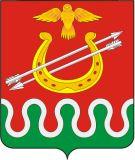 Глава Боготольского районаКрасноярского краяРАСПОРЯЖЕНИЕ1. Утвердить план проведения проверок муниципального земельного контроля органов государственной власти на 2017 год, согласно Приложению 1.2. Утвердить план проведения проверок муниципального земельного контроля органов местного самоуправления на 2017 год, согласно приложению 2.3. Утвердить план проведения проверок муниципального земельного контроля в отношении граждан на 2017 год, согласно приложению 3.	4. В срок до 01.11.2017 года направить гражданам информацию о включении в план проверок.5. В срок до 01.11.2017 года разместить планы проведения проверок муниципального земельного контроля органов государственной власти и органов местного самоуправления на официальном сайте Администрации Боготольского района в сети Интернет по адресу: www.bogotol-r.ruГлава Боготольского района                                                                А.В. БеловНосырев Владимир Петрович8(39157) 2-53-91Приложение 1Утвержден распоряжением главы Боготольского районаот 21.10. 2016 № 216Планмуниципального земельного контроля проведения плановых проверок органов государственной власти на 2017 годПриложениеУтвержден распоряжением главы Боготольского районаот 21.10. 2016 № 216Планмуниципального земельного контроля проведения плановых проверок органов местного самоуправления на 2017 год21 октября 2016 годаг. Боготол№ 216-р№ п/пнаименование органа государственной власти, деятельность которого подлежит проверкеместо нахождения органа государственной властиКадастровый номер и адрес земельного участкаМесяц проведения проверкиФорма проведения проверкисрок проведенияпроверкинаименование уполномоченного органа местного самоуправления;цели и основания проведения проверок, 1Государственное бюджетное учреждение социального обслуживания "Боготольский психоневрологический интернат"662066, Красноярский край, Боготольский район, с. Боготол, ул. Советская, 1624:06:2805008:66, Красноярский край, Боготольский район, с. Боготол, ул. Советская, 16А09документарнаяНе более 20 днейАдминистрация Боготольского района Красноярского краяСт. 72 Земельного кодекса РФ - контроль за соблюдением органами местного самоуправления в отношении объектов земельных отношений требований законодательства РФ, законодательства субъекта РФ№ п/пнаименование органа местного самоуправления, деятельность которого подлежит проверкеместо нахождения органа местного самоуправленияКадастровый номер и адрес земельного участкаМесяц проведения проверкиФорма проведения проверкисрок проведенияпроверкинаименование уполномоченного органа местного самоуправления;цели и основания проведения проверок, 1234567891Администрация Александровского сельсовета Красноярского краяс. Александровка,  ул. Кирова, 1А24:06:3001003:101,Красноярский край, Боготольский район, с. Александровка, ул. Кирова, 9Б1документарнаяНе более 20 днейАдминистрация Боготольского района Красноярского краяСт. 72 Земельного кодекса РФ - контроль за соблюдением органами местного самоуправления в отношении объектов земельных отношений требований законодательства РФ, законодательства субъекта РФ2Администрация Боготольского сельсовета Красноярского краяс. Боготол, ул. Советская, 24А24:06:3001003:101, с. Боготол, ул. Советская, 24А2документарнаяНе более 20 днейАдминистрация Боготольского района Красноярского краяСт. 72 Земельного кодекса РФ - контроль за соблюдением органами местного самоуправления в отношении объектов земельных отношений требований законодательства РФ, законодательства субъекта РФ3Администрация Большекосульского сельсовета Красноярского краяс. Большая Косуль, ул. Ленина, 9724:06:4402002:95Красноярский край, Боготольский район, в 650 м на восток от зернохранилища3документарнаяНе более 20 днейАдминистрация Боготольского района Красноярского краяСт. 72 Земельного кодекса РФ - контроль за соблюдением органами местного самоуправления в отношении объектов земельных отношений требований законодательства РФ, законодательства субъекта РФ4Администрация Вагинского сельсовета Красноярского краяс. Вагино, ул. Новая, 151) 24:06:4303001:258, 700 м на юго-восток от с. Вагино2) 24:06:4303001:259,900 м от с. Вагино по направлению на юго-восток4документарнаяНе более 20 днейАдминистрация Боготольского района Красноярского краяСт. 72 Земельного кодекса РФ - контроль за соблюдением органами местного самоуправления в отношении объектов земельных отношений требований законодательства РФ, законодательства субъекта РФ